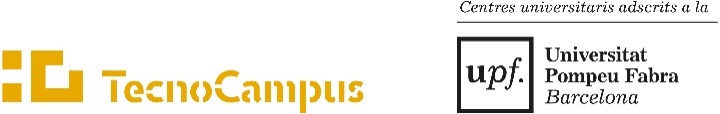 Indica tus estudios:	Motivos por los que sol·licita la readmisión:       Con la firma de este documento autorizo ​​expresamente a la Fundación Tecnocampus Mataró-Maresme a tratar mis datos personales con el fin de realizar la gestión académica de los estudiantes. Los datos personales facilitados serán incorporados al fichero de datos "Estudiantes". Estos datos podrán ser cedidos cuando la cesión esté autorizada por una ley (Tesorería General de la Seguridad Social); A otras administraciones para el ejercicio de competencias que versen sobre las mismas materias (Departamento de Economía y Conocimiento, Ministerio de Educación, Cultura y Deportes y otros organismos de coordinación universitaria); cuando sea necesario para desarrollar la relación jurídica con la persona interesada (entidades bancarias para gestionar el cobro de la matrícula y la Agencia de Gestión de Ayudas Universitarias y de Investigación); con el consentimiento previo de los alumnos, se podrán ceder los datos a entidades vinculadas a la Universidad o que presten servicios educativos (cursos, becas, ventajas para estudiantes) y en aquellos casos en que sea necesario para el cumplimiento de las obligaciones legalmente establecidas.Le informamos que en cualquier momento podrá ejercer sus derechos de acceso, rectificación, supresión y oposición, remitiendo un escrito identificado con la referencia "Protección de Datos", en el que se acompañe una fotocopia del documento nacional de identidad del titular de los datos, y en el que conste la petición en que se concreta la solicitud, una dirección a efectos de notificaciones, fecha y firma, a la siguiente dirección electrónica rgpd@tecnocampus.cat, o bien mediante una carta prefranqueada dirigida a la Secretaría General de la Fundación Tecnocampus Mataró-Maresme (Avenida de Ernest Lluch, 32 Edificio Universitario, 08302 Mataró). Si no pudiera ejercer de forma satisfactoria los derechos aquí enumerados, podrá presentar una reclamación ante la Autoridad Catalana de Protección de Datos (www.apdcat@gencat.cat), C/ Rosselló 214, Esc A 1er 1ª (08008) Barcelona.Firma del estudianteMataró,       de/d’       de 20     Mataró,       de       de 20     SOLICITUD DE REINCORPORACIÓN A LOS ESTUDIOSNombre y apellidos:      Nombre y apellidos:      DNI:      Teléfono:      Correo electrónico:      Correo electrónico:      EMPRESA (ESCSET)                               EMPRESA (ESCSET)                                POLITÉCNICA (ESUPT)                       POLITÉCNICA (ESUPT)                      SALUD (ESCST)SALUD (ESCST)AdE y GI                                                                                                                                                                                                                                                                                                                                                                                                                                                                                                                                                                                            Ing. ElectrónicaCAFETurismoIng. MecánicaEnfermeríaDoble Turismo/AdE Ing. Organización IndustrialFisioterapiaMarKetingIng. Informática                                                                                                                                                                                                                                                                                                                                                                                                                                                                                                                       Doble Fisioterapia/CAFE                                                                                                                                                                                                                                                                                                                                                                                                                                                                                             Doble AdE/MarketingAudiovisuales                                                                                                                                                                                                                                                                                                                                                                                                                                                                                                                 ☐AdE y GI - Docencia en inglés                                                                                                                                                                                                                                                                                                                                                                                                                                                                                                                                                                                            ☐Videojuegos                                                                                                                                                                                                                                                                                                                                                                                                                                                                                                                                       ☐Logística☐Doble Informática/Videojuegos                                                                                                                                                                                                                                                                                                                                                                                                                                                                                                                                  Documentos:   Propuesta resoluciónDe acuerdo con la Normativa académica de las enseñanzas de Grado  vigente de la UPF, emitimos la siguiente respuesta: Favorable       Desfavorable, por      